PROGRAM2. glazbenog memorijal Adalbert MarkovićAdalbert Marković: Suza – Krešimir Starčević, glasovirAdalbert Marković: 5 bagatela za gudački kvartet – Kvartet SebastianAdalbert Marković: 4 minijature za gudački kvartet – Kvartet SebastianAdalbert Marković: Vukovar u mjesečini – Tamburaški orkestar GajAdalbert Marković: Scherzo grottesco – Tamburaški orkestar GajAdalbert Marković: Na slavonski način – Tamburaški orkestar GajAdalbert Marković: Capriccio – Tamburaški orkestar Gaj
Adalbert Marković: Ćaskanje za dvije violine i TO – Anđelko Krpan, violina, Saki Kodoma, violina uz tamburaški orkestar GajAdalbert Marković: Lirska bagatela za violončelo i TO – Zlatko Rucner, violončelo uz tamburaški orkestar Gaj
Adalbert Marković: Notturno za klavir i TO – Krešimir Starčević, glasovir uz tamburaški orkestar Gaj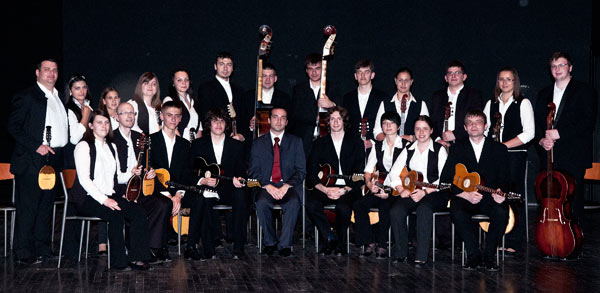 